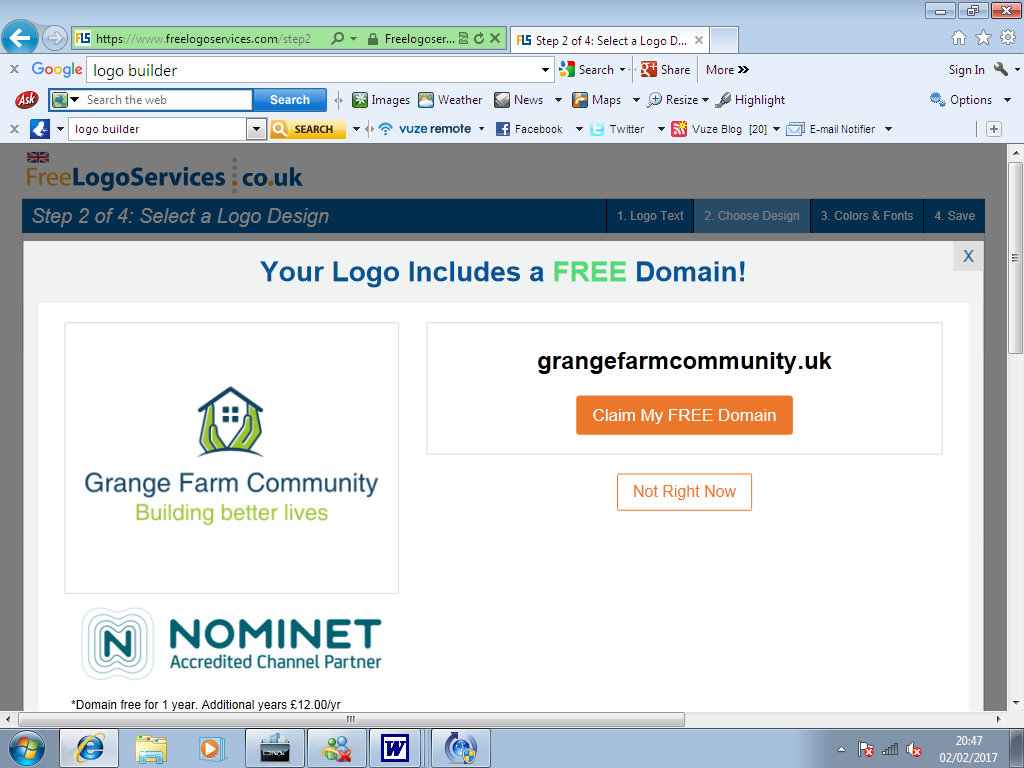 Grange Farm Steering Group (SG) CommitteeOne Enterprise Ltd (Independent Tenant Advisor)19.00 Thursday 22nd February 2018Community HallPresent: Ken Woods (Chair), Bill Beardon, Shaz Mohammed, Ranjan Narayanasamy, Amita Jagai-Kempster, Alison Coudray, Varsha Patel and Steve Polak.Raj Kumar, Zainab Malik, John Harvey (One Enterprise), Paddy Lynne (HFTRA) and Germain Austin (Ignite)Alison Pegg, Anita Whittaker, Miral Nandha (LB Harrow)Apologies: Duad Amin, Ghizlane Darugaa, Shivakuru Selvathurai, Mariam Sekanderza, Rekha Mehta, Kandiah Thayaparan, Shamim Manji, Ali Noormohammed and Fiona Allen.Declarations: No declarations made.Notes of previous meeting held on 15th February 2018 were agreed.Raj confirmed Alison’s comments had been added to the end of the notes.Good News StoriesKen was happy to see a new resident at the meeting last week and felt her insights proved valuable. John informed the group that MP Gareth Thomas would like to invite a group of residents for a tour of the Houses of Parliament. A date to be firmed up for the summer. Pest Control had been out to deal with a block that had a mice infestation and Ranjan confirmed contact cards had been left for residents who were not at home. Matters ArisingInactive Members UpdateZainab updated the group that members who have not been attending meetings recently, had “all” indicated a desire to remain part of the Steering Group. Many were unable to attend every meeting due to current work commitments, but informed Zainab that they would try their best to come if the shift time can be changed. Open MeetingAlison recommended holding multiple drop-in sessions for the regeneration update rather than one open meeting. In this way individual resident queries could be addressed. The need for translators was discussed and in practice very few people had previously requested this service. The exception has been when a community translator has supported a group of Somali women. Anita had previously organised drop-in sessions and would like to restart themed drop in sessions in the community hall.The Steering Group agreed that the drop-in sessions should be tried out in the first instance. However, to encourage a good level of attendance there would be a need for publicity and door knocking. Raj and Miral will discuss dates for these activities. TRA Training ProgrammeChristine was previously charged with identifying sources for the on-site TRA training programme. Anita will liaise with Christine and confirm whether the ITA would be delivering these. Thereafter, Raj can liaise with HFTRA if required to organise the relevant sessions. Paddy was reassured no funding was required for this from HFTRA itself. Scheme VisitMiral informed the group that Hawkins/Brown have agreed that the Peabody scheme in Clapham would be the most useful site for the Steering Group to visit. The date will mostly likely be a Saturday in April, which Miral will firm up with Raj. Charter Update (deferred to a future meeting)Miral circulated hard copies of the Charter as requested by the Steering Group. Next weeks meeting on 1st March 1st has been set aside to discuss the Charter in detail. Community Hall ImprovementsAt the Finance Sub Committee Christine had been previously informed of a list of improvements required for the  the community hall, which includes painting the hall, new curtains and Wi-Fi. In addition, Ken suggested a new door handle for front entrance . Raj is happy to make contact with the TFL volunteers.Anita has also been talking to a “fitness” volunteer group who likes to give back to the community and are now setting up in Harrow. Raj clarified that this community activity needs a lead person to coordinate the logistics, materials and H&S. It would not be appropriate for the ITA to carryout this role, unless it was paid for. Anita will get back to the group next week with regard to progress with the “fitness” volunteer group. Alison and Miral explained the new process for hiring the community hall. Bookings will need to be made through Shahnaz, whose details will shortly be circulated to all residents. Once bookings are made, the caretaker will be in charge of opening and closing the hall. The regeneration team has set aside a budget for hiring the community hall for the Steering Group meetings and community activities for one year. Raj and Miral will liaise on getting dates booked for all Steering Group meetings, art club classes and youth club classes. Finance sub group updateIgnite Trust Youth ClubIt was noted that Ignite Trust had been selected to run the youth club. The Steering Group reassured the Council that they were aware of the costs that come with working with Ignite Trust and that the Youth Offending Team had offered to provide 2 activities a week for free (as per the email from Anita). Specifically, the Steering Group made it clear the decision was based on Ignites track record of delivering positive outcomes and the strong relationship they had built up with the local community over the course of the last 6 monthsAnita is to discuss with the Finance Sub-Group the best activities to run for young people during the 6-week summer holiday period and whether there may be any grants available for the activities. Anita to invite the Youth Offending Team to a meeting with the Steering Group on 15th March to share their ideas for activities on Grange Farm. The Youth Club will start again on Wednesday 14th March, from 6-8pm and will run weekly. Anita has already created a poster to be advertised around the estate. The long-term plan is to be able to have built a strong enough foundation to start branching out and creating more opportunities for the young people, for example by providing day trips or linking into neighbouring projects.Art ClassesArt classes are set to start again on Saturday 24th February. Anita designed the posters for this and put them up in various places around the estate. However, the Steering Group have learnt from past experience that the most efficient way to promote events is through talking directly with residents on the estate. Raj, Bill and Shaz have volunteered their time to door knock and spread the word on the estate on Saturday before the actual art class takes place. Anita has also spoken to Lolita and has asked her to get the children to create their own posters for the art classes.Regeneration Update and London Space StandardsAlison confirmed the draft London Plan had reduced the space standards, but the Council are still working to the London Design space standards, which are more generous. Last week it was confirmed that the council secured £10 million from the Housing Infrastructure Fund and this week Alison informed the group that they also received £13 million from the GLA. Alison had a report approved at a Cabinet meeting to commence the contractor selection process for Phase 1 (after the planning application decision has been made). Alison also confirmed discussions with the MoD are still on-going. Should Harrow Council approve the application, then the next steps would be to seek approval from the GLA. Miral is to confirm the time for the Planning Application meeting at Harrow.Miral confirmed that there are only 107 existing secure tenants left on the estate.  Any Other BusinessAlison C is still having trouble with the mice/rat infestation and Miral kindly offered his contact details to assist with the matter.Steve Polak attended the meeting to discuss noise complaints about his neighbours, which he had previously reported to David Worrall. Steve is not happy with the Council’s response to date. Alison will speak to David and his line manager regarding this matter. Keith the apprentice caretaker unfortunately did not get the caretaking job. There are now three different caretakers working 4 days a week on the estate. Any issues should be directed to the Housing Team. Dates of Next Meeting- Charter Review & sign off			1st March 19:00 Community Hall- Youth Offending Team (YOT) 		15th March 19.00 Community Hall- Planning Application 			21st March Council Office (time to be confirmed)- Site / Scheme Visits 			April 10.30 – 14.30 (date to be confirmed)- Drop in Sessions 				Dates & times to be confirmed Future Topics	-    TRA Training ProgrammeEmployers Requirements & Contractor StandardsDeveloper Selection Management, Rents & Service ChargeCommunal Boiler (Phase 1) & Combined Heat & Power (CHP)Allocations